Degteryov ViktorCertificates:Experience:Position applied for: 3rd EngineerDate of birth: 19.11.1988 (age: 29)Citizenship: UkraineResidence permit in Ukraine: YesCountry of residence: UkraineCity of residence: OdessaContact Tel. No: +38 (093) 345-28-38E-Mail: viktordegteryov@gmail.comSkype: Viktor DegteryovU.S. visa: NoE.U. visa: NoUkrainian biometric international passport: Not specifiedDate available from: 11.02.2017English knowledge: GoodMinimum salary: 4000 $ per monthTypeNumberPlace of issueDate of expiryCertificate of Competency18104/2016/07Nikolaev01.12.2021Certificate proficiency oil tanker16077/2016/07Nikolaev01.12.2021Certificate proficiency chemical tanker16078/2016/07Nikolaev01.12.2021Certificate proficiency liquefied gas tanker16079/2016/07Nikolaev01.11.2021Proficiency in Survival Craft19228Odessa12.09.2021Pers: Basic Safety Training01748Odessa02.04.2018Medical First Aid or Care11068Odessa13.09.2021Advanced Fire Fighting (AFF)16147Odessa08.09.2021Dangerous/ Hazardous Cargoes01702Odessa02.04.2018Ship safety officer (ISM-Code)0024/2015Odessa30.04.2020Ship Security Officer / SSO0322/2015Odessa24.04.2020Security awareness training for all sefarers17719Odessa29.05.2019Tanker Familiarization00708Odessa02.04.2018Oil Tanker Specialized or Advanced1658Odessa09.09.2021Ch Tanker Specialized or Advanced1292Odessa12.09.2020LPG/ GAS Tankers3Odessa20.02.2020Basic training for oil and chemical tanker cargo operations3210Odessa01.09.2021Safety familiarization, basic training and instruction for all sefarers23037Odessa06.09.2021Basic training for liquefied gas tanker cargo operations1472Odessa05.09.2021Safety familiarization, basic training and instruction for all sefarers23037Odessa06.09.2021Basic training for liquefied gas tanker cargo operations1472Odessa05.09.2021Engine-room resource management4428Odessa29.08.2021Training of officers and ratings responsible for cargo handling on ships carrying dangerous and haza8798Odessa02.09.2021Vaccination Yellow FeverOdessa04.12.2021PositionFrom / ToVessel nameVessel typeDWTMEBHPFlagShipownerCrewing3rd Engineer27.05.2016-18.08.2016MONERON3400B&W1200Odessa Tanker Company Ltd&mdash;3rd Engineer07.11.2015-27.04.2016GIANNISCrude Oil Tanker150000B&W6900Dynacom Tankers Management Ltd&mdash;4th Engineer08.05.2015-29.09.2015GAZ UNITEDLPG Tanker10314MAN B&W5900Naftomar Shipping & Trading Co&mdash;4th Engineer04.06.2014-05.09.2014MARONIProduct Tanker4326012000ERES NV (Belgium)&mdash;Junior Engineer16.10.2012-27.03.2013FMG MATILDABulk Carrier178062MAN B&W 6S70MC-C8.117500ANGLO-EASTERN (Belgium)&mdash;Motorman 1st class20.07.2011-22.12.2011ALTHEAOil Chemical Tanker6333B&W2970AFRICA MARITIME LTD&mdash;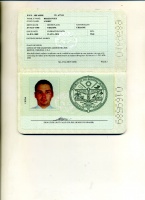 